S.VAISHALI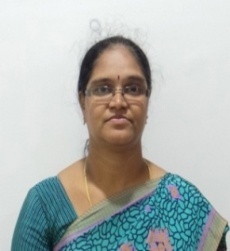 Qualification :    M.Tech  ( (Ph.D -K. L University)                                                                Qualification :    M.Tech  ( (Ph.D -K. L University)                                                                Experience: 14 yearsExperience: 14 yearsArea of Interest: Signal and image processingArea of Interest: Signal and image processingSubjects Taught:M.Tech:Digital Signal Processing and  Architectures.VLSI Design and Technology.   Speech processing.Image and video processingB.Tech:Electronics  Devices and  circuits.                                                          Electronics Circuit and analysis.                                                      Analog  Communications .                                                                    Pulse and Digital Circuits.                                                                  Electronics Measurements And  Instrumentation .                               Television Engineering.                                                                       Satellite Communications .                                                                 Microwave Engineering.Digital Image ProcessingVLSI Design NanotechnologyAnalog ElectronicsSubjects Taught:M.Tech:Digital Signal Processing and  Architectures.VLSI Design and Technology.   Speech processing.Image and video processingB.Tech:Electronics  Devices and  circuits.                                                          Electronics Circuit and analysis.                                                      Analog  Communications .                                                                    Pulse and Digital Circuits.                                                                  Electronics Measurements And  Instrumentation .                               Television Engineering.                                                                       Satellite Communications .                                                                 Microwave Engineering.Digital Image ProcessingVLSI Design NanotechnologyAnalog ElectronicsResearch Publications: S.Vaishali, G.V.Subba Rao, K.Kishan Rao “A Review On Noise Reduction Methods For Brain MR Images”. International conference on Signal Processing And Communication Engineering Systems SPACES-2015 sponsored by IEEE  ISBN NO:978-1-4799-6110-8.S.Vaishali, D.Lily “ SVM And Graph-Based Artery/Vein Classification In Retinal Images ” International     Conference on Electronics, Communications and VLSI Circuits (ICECV-2015) December 06, 2015 – Hyderabad.Naveen kumar.S, S.Vaishali, .,V.Sabitha“Brain Tumors MR Image Segmentation and Classification based on  Cellular Automata  and  Neural Network “ ISSN 2319-8885 Vol.02,Issue.13, October-2013,      Pages:1390-   1395.S.Vaishali,G.V.Subba Rao"Segmentation of Lung Nodule and Extraction for Pulmonary Nodule Detection" International Journal of Pure and Applied Mathematics. Volume 117 No. 18 2017, 291-298 ISSN: 1314-3395.S.Vaishali, S.Satyanwesh Enhancing of a video with super resolution and wavelet transform, International journal for innovative engineering and management research,vol-06 Issue-11 NOV 2017. Research Publications: S.Vaishali, G.V.Subba Rao, K.Kishan Rao “A Review On Noise Reduction Methods For Brain MR Images”. International conference on Signal Processing And Communication Engineering Systems SPACES-2015 sponsored by IEEE  ISBN NO:978-1-4799-6110-8.S.Vaishali, D.Lily “ SVM And Graph-Based Artery/Vein Classification In Retinal Images ” International     Conference on Electronics, Communications and VLSI Circuits (ICECV-2015) December 06, 2015 – Hyderabad.Naveen kumar.S, S.Vaishali, .,V.Sabitha“Brain Tumors MR Image Segmentation and Classification based on  Cellular Automata  and  Neural Network “ ISSN 2319-8885 Vol.02,Issue.13, October-2013,      Pages:1390-   1395.S.Vaishali,G.V.Subba Rao"Segmentation of Lung Nodule and Extraction for Pulmonary Nodule Detection" International Journal of Pure and Applied Mathematics. Volume 117 No. 18 2017, 291-298 ISSN: 1314-3395.S.Vaishali, S.Satyanwesh Enhancing of a video with super resolution and wavelet transform, International journal for innovative engineering and management research,vol-06 Issue-11 NOV 2017. No of Projects guided:No of Projects guided:Workshops/Seminars/FDP’s Organized:Two-Day workshop on  Implementing the Circuit on silicon” conducted in the academic year 2014-2015.Workshops/Seminars/FDP’s Organized:Two-Day workshop on  Implementing the Circuit on silicon” conducted in the academic year 2014-2015.Workshops/Seminars/FDP’s Attended:A one week Faculty Development Program on Computer Vision & Image Processing (CVIP-2017) in association with NIT Warangal at CMR Technical Campus,Hyderabad from 5-12-2017 to 9-12-2017.A two day National workshop on” Scientometric tools and techniques for research analysis” organized by KL University, vaddeswaram,Guntur from 27-09-2014 to 28-09-2014.Two Week ISTE  Workshop on Computer Programming under the National Mission on Education through ICT, MHRD, New Delhi,conducted by IIT Bombay from 16 -06-2014 to  21-06- 2014.IETE Two day workshop on Digital signal processing and  applications  organized  by  KITS Warangal  on 08-2-2013 and 9-2-2013.IEEE one day workshop on Biomedical image analysis  organized  by Osmania University ,Hyderabad on 18th Dec 2012.National Program on Technology Enhanced Learning organized by IIT Madras on 31st Aug 2012 and 1st Sep 2012.A Three day TEQIP National workshop conducted On “Speech signal processing and coding”, during 19th Dec -21st Dec 2011 in  NIT , Warangal.A week Day workshop on High Impact teaching skills ,Faculty Empowerment program conducted by WIPRO, Hyderabad  held during 19th -23rd Oct  2010 in Jayamukhi Institute of Technology &Science.MHRD, Govt. of INDIA sponsored course on Signals Systems and Transform Techniques conducted in July 2009 by NIT , Warangal.MHRD, Govt. of INDIA sponsored course on Analysis and Design of Electronic Circuits conducted in July 2009 by NIT, Warangal.National workshop on Development of forecasting Model for Finance and Market Data Using Computational Intelligence Technique  conducted during 19th-21st Dec 2008 by  NIT, Warangal .Capacity building for women managers in Higher Education organized in Sep 2007 by NIT, Warangal.  Workshop in Low Power VLSI in DEC 2008. at Vaagdevi college of engineering, Warangal .Workshop on Women and Academic Leadership in March, 2006 at NIT, Warangal.                               International Symposium on IT for real world problems’ in Dec 2005 at Vaagdevi college of Engineering, Warangal.  Workshop on Microprocessor & Microcontrollers in Dec 2004 at Vaagdevi College of engineering, Warangal                 Undergone a week-day training program on PSPICE (TINA PRO) at Sreenidhi Institute of Science & Technology,Hyderabad in June 2000.Workshops/Seminars/FDP’s Attended:A one week Faculty Development Program on Computer Vision & Image Processing (CVIP-2017) in association with NIT Warangal at CMR Technical Campus,Hyderabad from 5-12-2017 to 9-12-2017.A two day National workshop on” Scientometric tools and techniques for research analysis” organized by KL University, vaddeswaram,Guntur from 27-09-2014 to 28-09-2014.Two Week ISTE  Workshop on Computer Programming under the National Mission on Education through ICT, MHRD, New Delhi,conducted by IIT Bombay from 16 -06-2014 to  21-06- 2014.IETE Two day workshop on Digital signal processing and  applications  organized  by  KITS Warangal  on 08-2-2013 and 9-2-2013.IEEE one day workshop on Biomedical image analysis  organized  by Osmania University ,Hyderabad on 18th Dec 2012.National Program on Technology Enhanced Learning organized by IIT Madras on 31st Aug 2012 and 1st Sep 2012.A Three day TEQIP National workshop conducted On “Speech signal processing and coding”, during 19th Dec -21st Dec 2011 in  NIT , Warangal.A week Day workshop on High Impact teaching skills ,Faculty Empowerment program conducted by WIPRO, Hyderabad  held during 19th -23rd Oct  2010 in Jayamukhi Institute of Technology &Science.MHRD, Govt. of INDIA sponsored course on Signals Systems and Transform Techniques conducted in July 2009 by NIT , Warangal.MHRD, Govt. of INDIA sponsored course on Analysis and Design of Electronic Circuits conducted in July 2009 by NIT, Warangal.National workshop on Development of forecasting Model for Finance and Market Data Using Computational Intelligence Technique  conducted during 19th-21st Dec 2008 by  NIT, Warangal .Capacity building for women managers in Higher Education organized in Sep 2007 by NIT, Warangal.  Workshop in Low Power VLSI in DEC 2008. at Vaagdevi college of engineering, Warangal .Workshop on Women and Academic Leadership in March, 2006 at NIT, Warangal.                               International Symposium on IT for real world problems’ in Dec 2005 at Vaagdevi college of Engineering, Warangal.  Workshop on Microprocessor & Microcontrollers in Dec 2004 at Vaagdevi College of engineering, Warangal                 Undergone a week-day training program on PSPICE (TINA PRO) at Sreenidhi Institute of Science & Technology,Hyderabad in June 2000.Conferences Attended:International conference on Signal Processing And Communication Engineering Systems SPACES-2015 sponsored by IEEE , 2-01-2015 to  3-01-2015Conferences Attended:International conference on Signal Processing And Communication Engineering Systems SPACES-2015 sponsored by IEEE , 2-01-2015 to  3-01-2015